Доступность для маломобильных групп населения
Вход в здание оборудован поручнями, пандусом, имеется кнопка вызова персонала. На входе противоскользящее покрытие. Вывеска «Органы исполнительной власти».

Прием ведется на первом этаже в выделенном помещении. Кабинет № 5. Необходима предварительная запись по телефону 8 (423) 6526125

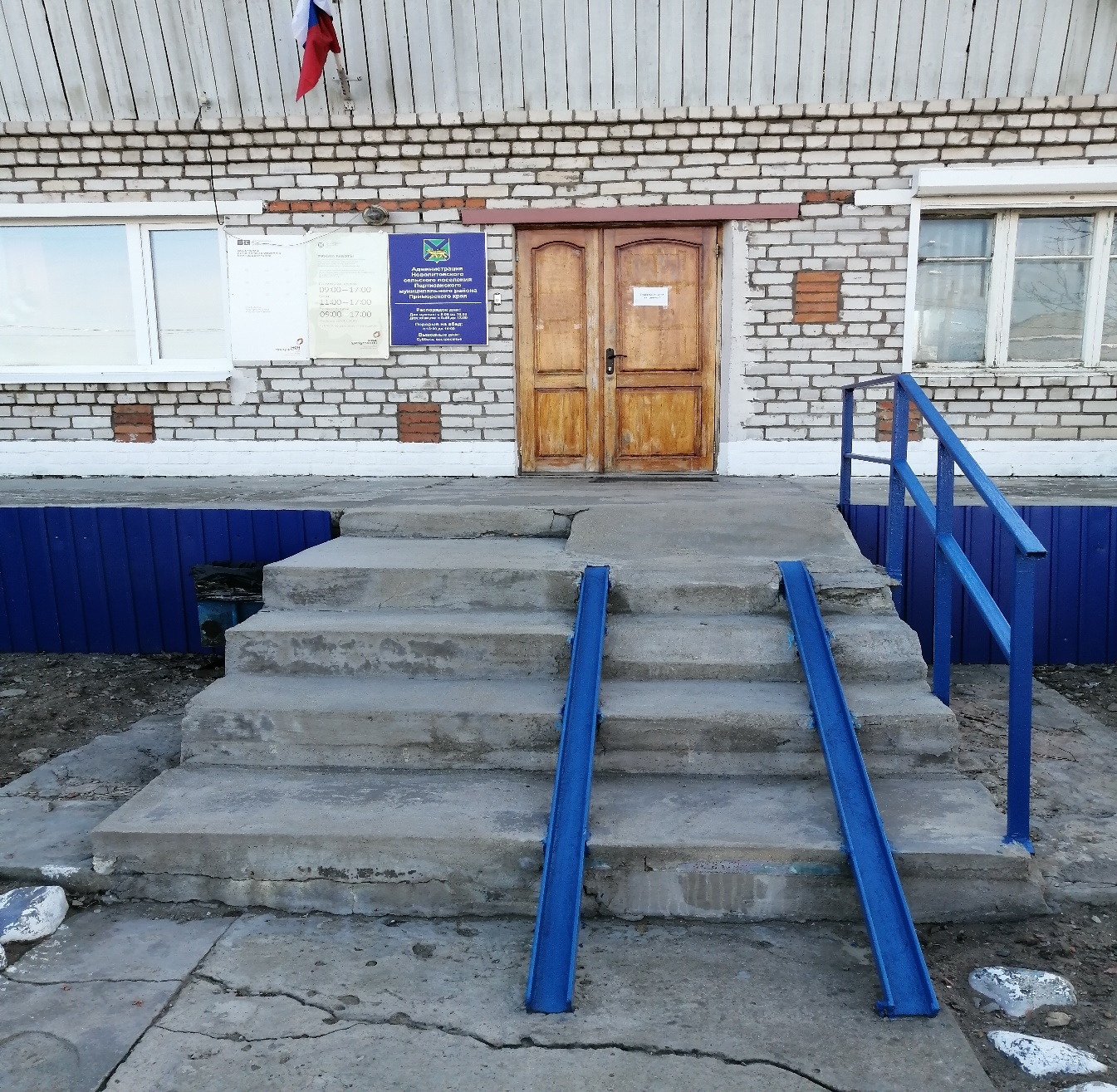 Администрация Новолитовского сельского поселения Партизанского муниципального района Приморского краяАдминистрация Новолитовского сельского поселения Партизанского муниципального района Приморского краяАдрес:с. Новолитовск, ул. Черняховского, д.28Остановки транспорта:с. НоволитовскАвтобусы:Находка(Автовокзал)-Владивосток № 506, Находка(Автовокзал)-п. Южно-Морской № 22